 Campionato Europeo Fionda 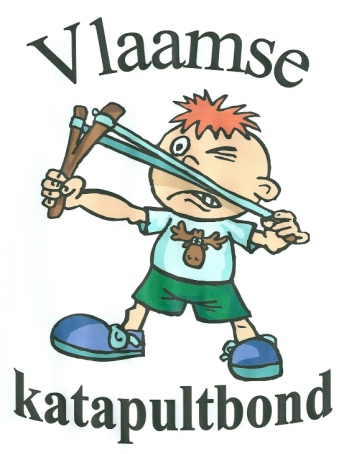  Eernegem, Belgio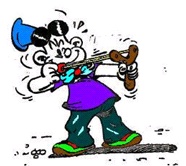 24, 25, 26 luglio 2020.Slingshotclub Bekegemin società per azioni conFederazione Fiamminga delle fiondeRegolamento e regole Venerdì 24 luglio riprese di aperturaINIZIO ore 18.00.La registrazione è sempre possibile durante la serataDistanza 10 metriConcorrenza : 4 obiettivi diversi	- PALLE DA GOLF		5 palle - 5 colpi - 5 punti per ogni palla caduta.		Massimo 25 punti.	- SCOPI DI CARTA		Carta con 3 bersagli - 9 colpi - 3 in ogni bersaglio. 		Quando un 4° colpo viene sparato all'interno dello stesso 				bersaglio, il punteggio dell'altitudine diminuisce.		Massimo 90 punti.	- BERSAGLIO MOBILE		10 colpi - 5 punti per ogni bersaglio caduto		Massimo 50 punti.	- BERSAGLIO CECO		1 piastra di destinazione che viene raddrizzata ogni volta		10 colpi - 3 punti per ogni bersaglio caduto		Massimo 30 punti.	Tutti i punti sono sommati/	In campi ex aequo su carta con 1 grande bersaglio - 3 colpi.	Un trofeo per i primi 3 uomini	Un trofeo per le prime 3 donne	Un trofeo per i primi 3 giovani tiratoriDurante la partita sarà offerto un pasto con pane. Questo non sarà interrotto!Sabato 25 luglio       CAMPIONATO EUROPEO 2020 INDIVIDUALE- Ricezione a ore 11- I paesi di presentazione sbarcano a ore 12- prime riprese da parte di dignitari locali a partire dalle 12.45.INIZIO CAMPIONATO EUROPEO INDIVIDUALE ALLE ORE 13.00.- Iscrizione fino alle ore 11.00. Dopo non è più possibile.- 7 colpi per turno. Una partita consiste di 3 volte 2 turni.La partita sarà chiusa per consentire agli ufficiali di gara di consumare un pasto.La partita : 	- essere sparato su tribune belghe	- Ogni tiratore sparerà ai bersagli assegnati, nessun tiratore sparerà due 	  volte agli stessi bersagli	- Al primo turno si ottengono 10 scatti. I primi 3 colpi sono esercizio. 		  Poi i bersagli vengono raddrizzati. Poi si contano i punti.	- I bersagli devono essere colpiti direttamente. Se una piastra cade 	     	 quando è stata colpita attraverso la trave di supporto, l'arbitro la 	 	 segnala. Le piastre di meta devono essere di nuovo raddrizzate. Le 		 piastre che sono già state colpite continuano a contare. Quando una 		 piastra di porta viene colpita in un altro supporto, anche le piastre di 		 porta devono essere raddrizzate in quella posizione. Le portiere che 		 sono già state colpite continuano a contare.	- Con l'abbreviazione ex aequo dell'usanza belga, solo per i posti 1, 2 e 	  3! 	- Il bersaglio da colpire è determinato dalle carte e viene chiamato. 		 Contano solo i bersagli chiamati e colpiti. Quando un altro piatto viene 	 colpito, essi saranno di nuovo raddrizzati, i piatti già sparati 			 continueranno a contare.	- I bersagli già colpiti continuano a contare.	- LA DECISIONE DEGLI ARBITRI È VINCOLANTE E IRREVOCABILEC'è un trofeo per ;	- Posti 1, 2 e 3 per gli uomini	- Posti 1, 2 e 3 della donna	- Posti 1, 2 e 3 per i giovani tiratoriDomenica 26 luglio        CAMPIONATO EUROPEO PER					          SQUADRE NAZIONALIINIZIO DELLA GARA ORE 11.00	- Sarà chiamata una squadra di 4 tiratori per paese.	- Si spara su bersagli belgi.	- 1 squadra che spara insieme su 4 tribune.	- Ogni membro della squadra spara 2 turni.	- Dopo questo 2 turni cambiano paese.	- Quando ogni paese avrà completato i primi 2 turni, ogni paese sarà 	 	  richiamato per il 2° turno.	- Le stesse regole del campionato individuale.	- Tutti i punti vengono conteggiati insieme.	- Se necessario ex aequo ai primi 3 posti, campeggiare su bersaglio di 	  carta con 1 disco. 4 tiratori, 1 colpo ciascuno.	- Un trofeo è previsto per i posti 1, 2 e 3.	     I membri della squadra di queste 3 squadre ricevono una medaglia.	- L'assegnazione dei trofei di tutte le partite sparate, dopo questa 		  partita.Domenica 26 luglio                                  Partita di coppia.INIZIO ORE 14.00	- Le squadre saranno composte in base ai risultati della partita di 	 	  sabato.  Il vincitore spara la sua corsa con l'ultimo in classifica, il 2° 		  spara la sua corsa con il penultimo in classifica, ecc, ecc, ecc.	- I colpi saranno sparati sulle tribune belghe.	- Ogni tiratore riceve 7 biglie.	- Ogni squadra spara su 1 posizione.	- Tocca a voi sparare, prima un tiratore, poi l'altro.		- Dopo il primo turno, il secondo turno è immediatamente finito su un 	  altro stand ma nella stessa gabbia.	- Ogni squadra spara solo 2 turni. 	- I punti vengono sommati.	- In caso di parità di punti al campo (solo per i posti 1, 2 e 3!) si fa su 		  bersagli di carta con 3 dischi. Ogni tiratore del duo spara 1 colpo in 		ogni disco.Punti generali	- GIOVANI TIRATORI		I tiratori giovani sono queste persone fino al 2020, anno di nascita 		incluso.	- AMMUNITIONE		Solo munizioni rotonde, come sfere di acciaio o di piombo, biglie 		di vetro o di plastica. Le biglie di vetro di 16 mm sono offerte 			dall'organizzazione.	- DIMENSIONI		Tutte le catapulte sono consentite, ma sono vietati i supporti per 		braccia e/o polsi!	- OBIETTIVI		I bersagli dovrebbero essere colpiti a Destra. I punti contano solo 		quando il bersaglio è a terra!	- RIFERIMENTO		Dietro ogni tiratore ci sarà un arbitro che scriverà ogni tiro.		La decisione dell'arbitro sarà definitiva e vincolante.	- FORMAZIONE    		Non c'è modo di allenarsi sul posto, SURGE NO FUORI!!!!!!!!!!!!!!!!!	    	sotto pena di SQUALIFICAZIONE!!!!!!!PREZZO DI PARTECIPAZIONE	- Il prezzo di partecipazione è di 20 euro ed è indivisibile.	    Per questo prezzo; potete partecipare a tutti i concorsi, avete un 	pasto a base di pane il venerdì e siete assicurati durante i concorsi.	(Abbiamo convertito questo testo con un traduttore (DeepL). Tuttavia, alcuni errori potrebbero essere stati commessi. Mi dispiace per questo).